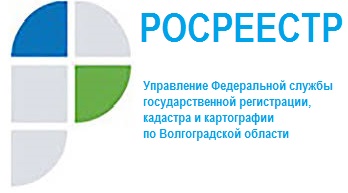  «ГОРЯЧИЕ» ТЕЛЕФОННЫЕ ЛИНИИУПРАВЛЕНИЯ РОСРЕЕСТРА ПО ВОЛГОГРАДСКОЙ ОБЛАСТИВ октябре 2020 ГОДАПодробные разъяснения по интересующим граждан вопросам можно получить у специалистов Управления Росреестра по Волгоградской области по датам, указанным в графике:02 октября 2020 годаС 09.00. до 10.00 «горячую линию» на тему: «Особенности осуществления государственной регистрации ипотеки» проведут специалисты межмуниципального отдела по городу Волжскому и Ленинскому району. Телефон «горячей линии»:  8(8443) 31-87-52.С 10.00. до 12.00 «горячую линию» на тему: «Об организации личного приема граждан в Управлении. Представление информации о рассмотрении документов» проведут специалисты отдела общего обеспечения. Телефон «горячей линии»:  8(8442) 94-82-91.С 11.00 до 12.00 «горячую линию» на тему: «О порядке получения выписок из каталога координат и высот пунктов государственной геодезической сети» проведут специалисты межмуниципального отдела по Котельниковскому и Октябрьскому районам. Телефон «горячей линии»:  8(84476) 3-29-13.05 октября 2020 годаС 09.00 до 10.00 «горячую линию» на тему: «Вопросы соблюдения земельного законодательства» проведут специалисты межмуниципального отдела по городу Урюпинску, Урюпинскому и Нехаевскому районам. Телефон «горячей линии»:  8(84442) 4-12-08.С 10.00 до 12.00 «горячую линию» на тему: «Государственный кадастровый учёт объектов  недвижимого имущества» проведут специалисты Дубовского отдела. Телефон «горячей линии»:  8(84458) 3-54-53.С 14.00 до 16.00 «горячую линию» на тему: «Предоставление сведений из ЕГРН» проведут специалисты отдела ведения ЕГРН. Телефон «горячей линии»:  8(8442) 33-37-99.С 14.00 до 18.00 «горячую линию» на тему: «Государственная регистрация прав, государственный кадастровый учет, государственный земельный надзор и государственный фонд данных» проведут специалисты Быковского отдела. Телефон «горячей линии»: 8(84495) 3-12-89.06 октября 2020 годаС 11.00 до 12.00 «горячую линию» на тему: «Государственная регистрация прав, государственный кадастровый учет, выдача сведений из ЕГРН, государственный земельный надзор» проведут специалисты межмуниципального отдела по Новоаннинскому и Киквидзенскому районам. Телефон «горячей линии»: 8(84447) 3-14-36.07 октября 2020 годаС 09.00 до 12.00 «горячую линию» на тему: «Государственная регистрация прав и сделок с ним, получение информации из государственного фонда данных» проведут специалисты Новониколаевского отдела. Телефон «горячей линии»: 8(84444) 6-98-70.С 11.00 до 12.00 «горячую линию» на тему: «Исправление реестровой ошибки при наложении земельных участков» проведут специалисты межмуниципального отдела по Котельниковскому и Октябрьскому районам. Телефон «горячей линии»:  8(84476) 3-34-99.С 13.30 до 14.30 «горячую линию» на тему: «Государственный земельный надзор» проведут специалисты межмуниципального отдела по г. Фролово, Фроловскому и Иловлинскому районам. Телефон «горячей линии»: 8(84465) 2-46-00.08 октября 2020 годаС 10.00 до 11.00 «горячую линию» на тему: «Подача документов на государственную регистрацию в электронном виде» проведут специалисты Калачевского отдела. Телефон «горячей линии»: 8(84472) 3-40-82.С 11.00 до 12.00 «горячую линию» на тему: «Контроль и надзор в сфере саморегулируемых организаций и арбитражных управляющих» проведут специалисты отдела по контролю (надзору) в сфере саморегулируемых организаций. Телефон «горячей линии»: 8(8442) 97-59-74.12 октября 2020 годаС 09.00 до 12.00 «горячую линию» на тему: «Вопросы государственной регистрации прав и государственного кадастрового учета» проведут специалисты межмуниципального отдела по Суровикинскому, Клетскому и Чернышковскому районам. Телефон «горячей линии»: 8(84466) 4-21-36.С 10.00 до 11.00 «горячую линию» на тему: «Актуальные вопросы государственной регистрация прав на объекты недвижимости» проведут специалисты отдела регистрации объектов недвижимости нежилого назначения. Телефон «горячей линии»: 8(8442) 33-02-24.С 10.00 до 12.00 «горячую линию» на тему: «Государственная регистрация прав и кадастровый учет» проведут специалисты Городищенского отдела. Телефон «горячей линии»: 8(84468) 3-60-11.С 11.00 до 12.00 «горячую линию» на тему: «Сроки осуществления государственного кадастрового учета и государственной регистрации прав» проведут специалисты Серафимовичского отдела. Телефон «горячей линии»: 8(84464) 4-49-92.13 октября 2020 годаС 10.00 до 11.00 «горячую линию» на тему: «Аресты (запреты) и их прекращения» проведут специалисты отела регистрации арестов. Телефон «горячей линии»: 8(8442) 33-37-87 (доб. 4043).С 10.00 до 12.00 «горячую линию» на тему: «Вопросы государственного земельного надзора» проведут специалисты межмуниципального отдела по Котовскому и Даниловскому районам. Телефон «горячей линии»: 8(84455) 4-40-57.С 11.00 до 12.00 «горячую линию» на тему: «Государственная регистрация прав, государственный кадастровый учет, выдача сведений из ЕГРН, государственный земельный надзор» проведут специалисты межмуниципального отдела по Новоаннинскому и Киквидзенскому районам. Телефон «горячей линии»: 8(84447) 3-14-36.С 15.00 до 17.00 «горячую линию» на тему: «Основания для возврата заявления и документов, представленных для осуществления государственного кадастрового учета и государственной регистрации прав, без рассмотрения» проведут специалисты Алексеевского отдела. Телефон «горячей линии»: 8(84446) 3-21-37.14 октября 2020 годаС 10.00 до 11.00 «горячую линию» на тему: «Федеральный государственный надзор в области геодезии и картографии» проведут специалисты отдела геодезии и картографии. Телефон «горячей линии»: 8(8442) 93-20-09 (доб. 317).С 10.00 до 11.00 «горячую линию» на тему: «Регистрация прав на объекты недвижимости жилого назначения» проведут специалисты отдела регистрации объектов недвижимости жилого назначения. Телефон «горячей линии»: 8(8442) 62-21-31.15 октября 2020 годаС 11.00 до 12.00 «горячую линию» на тему: «О преимуществах государственной регистрации в электронном виде» проведут специалисты межмуниципального отдела по г. Камышину, Камышинскому и Ольховскому районам. Телефон «горячей линии»: 8(84457) 4-55-02.С 14.00 до 16.00 «горячую линию» на тему: «Государственная регистрация прав недвижимости и государственный кадастровый учет» проведут специалисты Николаевского отдела. Телефон «горячей линии»: 8(84494) 6-49-53.19 октября 2020 годаС 09.00 до 10.00 «горячую линию» на тему: «Регистрация прав на недвижимое имущество и сделок с ним» проведут специалисты межмуниципального отдела по городу Урюпинску, Урюпинскому и Нехаевскому районам. Телефон «горячей линии»:  8(84442) 4-31-70.С 10.00 до 12.00 «горячую линию» на тему: «Государственный земельный надзор» проведут специалисты Дубовского отдела. Телефон «горячей линии»:  8(84458) 3-31-37.С 10.00 до 12.00 «горячую линию» на тему: «Предоставление сведений из Единого государственного реестра недвижимости» проведут специалисты межмуниципального отдела по г. Михайловка и Кумылженскому  району. Телефоны «горячей линии»:  8(84463) 2-04-30, 2-00-99.С 14.00 до 18.00 «горячую линию» на тему: «Государственная регистрация прав, государственный кадастровый учет, государственный земельный надзор и государственный фонд данных» проведут специалисты Быковского отдела. Телефон «горячей линии»: 8(84495) 3-12-89.20 октября 2020 годаС 10.00 до 12.00 «горячую линию» на тему: «Вопросы государственной кадастровой оценки» проведут специалисты отдела землеустройства, мониторинга земель и кадастровой оценки недвижимости. Телефон «горячей линии»:  8(8442) 93-04-82. С 11.00 до 12.00 «горячую линию» на тему: «Государственная регистрация прав, государственный кадастровый учет, выдача сведений из ЕГРН, государственный земельный надзор» проведут специалисты межмуниципального отдела по Новоаннинскому и Киквидзенскому районам. Телефон «горячей линии»: 8(84447) 3-14-39.С 11.00 до 12.00 «горячую линию» на тему: «Государственная регистрация прав и получение государственных услуг в электронном виде» проведут специалисты межмуниципального отдела по Палласовскому и Старополтавскому районам. Телефон «горячей линии»: 8(84492) 6-80-94.С 14.00 до 15.00 «горячую линию» на тему: «Вопросы государственного земельного надзора» проведут специалисты Среднеахтубинского отдела. Телефон «горячей линии»: 8(84479) 5-24-97.С 15.00 до 17.00 «горячую линию» на тему: «Соблюдение земельного законодательства» проведут специалисты Алексеевского отдела. Телефон «горячей линии»: 8(84446) 3-15-97.21 октября 2020 годаС 11.00 до 12.00 «горячую линию» на тему: «Кадастровая оценка объектов недвижимости. Как её можно изменить?» проведут специалисты межмуниципального отдела по Котельниковскому и Октябрьскому районам. Телефон «горячей линии»:  8(84475) 6-26-61.С 14.00 до 16.00 «горячую линию» на тему: «Государственный кадастровый учёт объектов  недвижимого имущества и государственная регистрация прав на недвижимое имущество» проведут специалисты отдела  координации и анализа деятельности в учётно-регистрационной сфере. Телефон «горячей линии»:  8(8442) 33-08-62.С 09.00 до 12.00 «горячую линию» на тему: «Государственный кадастровый учет недвижимого имущества, осуществление государственного земельного надзора» проведут специалисты Новониколаевского отдела. Телефон «горячей линии»: 8(84444) 6-98-70.22 октября 2020 годаС 10.00 до 11.00 «горячую линию» на тему: «Актуальные вопросы государственной регистрации прав и кадастрового учета» проведут специалисты Светлоярского отдела. Телефон «горячей линии»: 8(84477) 6-34-99.С 11.30 до 12.30 «горячую линию» на тему: «Государственная регистрация прав недвижимости и государственный кадастровый учет» проведут специалисты межмуниципального отдела по г. Фролово, Фроловскому и Иловлинскому районам. Телефон «горячей линии»: 8(84465) 2-49-00.23 октября 2020 годаС 14.00 до 16.00 «горячую линию» на тему: «Государственный земельный надзор» проведут специалисты Николаевского отдела. Телефон «горячей линии»: 8(84494) 6-49-40.С 15.00 до 16.00 «горячую линию» на тему: «Государственный земельный надзор» проведут специалисты межмуниципального отдела по Жирновскому, Руднянскому и Еланскому районам. Телефон «горячей линии»: 8(84454) 5-68-77.26 октября 2020 годаС 11.00 до 12.00 «горячую линию» на тему: «Вопросы государственного земельного надзора» проведут специалисты отдела  государственного земельного надзора. Телефон «горячей линии»:  8(8442) 97-07-80.27 октября 2020 годаС 11.00 до 12.00 «горячую линию» на тему: «Государственная регистрация прав, государственный кадастровый учет, выдача сведений из ЕГРН, государственный земельный надзор» проведут специалисты межмуниципального отдела по Новоаннинскому и Киквидзенскому районам. Телефон «горячей линии»: 8(84447) 3-14-39.29 октября 2020 годаС 10.30 до 11.30 «горячую линию» на тему: «Предоставление информации из государственного фонда данных» проведут специалисты межмуниципального отдела по г. Фролово, Фроловскому и Иловлинскому районам. Телефон «горячей линии»: 8(84465) 2-48-15.С 15.00 до 17.00 «горячую линию» на тему: «Предоставление сведений из ЕГРН» проведут специалисты Алексеевского отдела. Телефон «горячей линии»: 8(84446) 3-21-37.